PERIODO Y MASAVamos a variar la masa manteniendo constante la longitud.Abre el laboratorio virtual: https://phet.colorado.edu/es/simulation/pendulum-labSelecciona un valor de la longitud (por ejemplo: 0,80 m) y mantenlo invariable durante toda la experiencia.Varía la masa desde 0,10 kg  hasta 0,50 kg de 0,10 kg en 0,10 kg.Aparta el péndulo 250 de su posición de equilibrio, como máximo, y déjalo oscilar.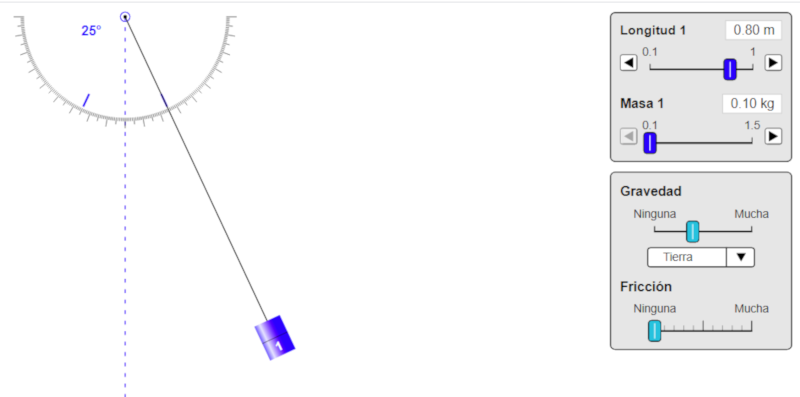 Utiliza el cronómetro para medir el tiempo. Con el fin de disminuir el error cuenta el tiempo que tarda el péndulo en dar 5 oscilaciones.Para cada valor de la masa realiza la medición cinco veces. El valor final del periodo se calcula haciendo la media de las cinco observaciones y dividiendo el valor obtenido por 5 para calcular el tiempo que tarda en dar 1 oscilación.Recoge los datos de forma ordenada en una tabla. Para procesar los datos pueden utilizarse las hojas de cálculo colgadas en FisQuiWeb: https://fisquiweb.es/Pendulo/HojaPendulo.xlsA la vista de los resultados obtenidos extrae conclusiones.Prepara un informe con los datos obtenidos y las conclusiones extraídas.Longitud (m):Amplitud (grados):No oscilaciones: